Understandings, Applications and Skills (This is what you maybe assessed on)Significant ideasClimate change has been a normal feature of the Earth’s history, but human activity has contributed to recent changes. There has been significant debate about the causes of climate change. Climate change causes widespread and significant impacts on a global scaleBig Questions:What strengths and weaknesses of the systems approach and the use of models have been revealed through this topic? How does a systems approach help our understanding of climate change.To what extent have the solutions emerging from this topic been directed at preventing environmental impacts, limiting the extent of the environmental impacts, or restoring systems in which environmental impacts have already occurred? Evaluate the success of the Kyoto Protocol in stabilizing global climate changeWhat value systems can you identify at play in the causes and approaches to resolving the issues addressed in this topic? Explain why there are still uncertainties regarding global climate changeHow does your own value system compare with others you have encountered in the context of issues raised in this topic? Evaluate measures of mitigation and adaption.How are the issues addressed in this topic of relevance to sustainability or sustainable development? Can sustainable development be achieved without a solution to global climate changeIn what ways might the solutions explored in this topic alter your predictions for the state of human societies and the biosphere some decades from now? Outline the obstacles to tackling global climate change.How does a systems approach help our understanding of climate change?To what extent do we already know the solutions to climate change?How will we find them/why have they not been implemented?Why are some sectors of society in denial of climate change? do you agree with them? Give reasons to support your answer.Examine the links between climate change and sustainability.Is climate change inevitable? Why?Climate change has been a normal feature of Earth’s history, but human activity has contributed to recent changesClimate change has been a normal feature of Earth’s history, but human activity has contributed to recent changesWhat is the difference between climate change, global warming and the greenhouse effect7.2.U1	Climate describes how the atmosphere behaves over relatively long periods of time, whereas weather describes the conditions in the atmosphere over a short period of timeComplete the table below to define the difference between weather and climateDefine climate change7.2.U2	Weather and climate are affected by oceanic and atmospheric circulatory systemsDescribe how oceanic and atmospheric circulation systems affect weather and climateExplain the Hadley Cell CirculationGo to the NOAA website on El Niño and La Niña. https://oceanservice.noaa.gov/facts/ninonina.htmlWhat is the El Niño-Southern Oscillation (ENSO) cycle?Outline the difference between El Niño and La Niña.Describe their different effects on the weather.How long do the effects usually last?What are the potential impacts of these events on human societies?7.2.U3	Human activities are increasing levels of greenhouse gases (GHGs, such as carbon dioxide, methane and water vapour) in the atmosphere, which leads to: This is a natural process which is responsible for making Earth warm enough to support life. (Mars’ atmosphere does not have enough of these gases to warm the planet significantly, which is why there is no life on Mars.)The greenhouse effect is safe and natural. Global warming refers to human-induced changes in the amount of warming, created by the release of different substances into the atmosphere by human activities. You will read/hear/see references to the “enhanced greenhouse effect.” This is the same as human-caused climate change.Annotate the diagram below to explain how the greenhouse effect worksNeatly write the following labels onto the diagram in the correct places.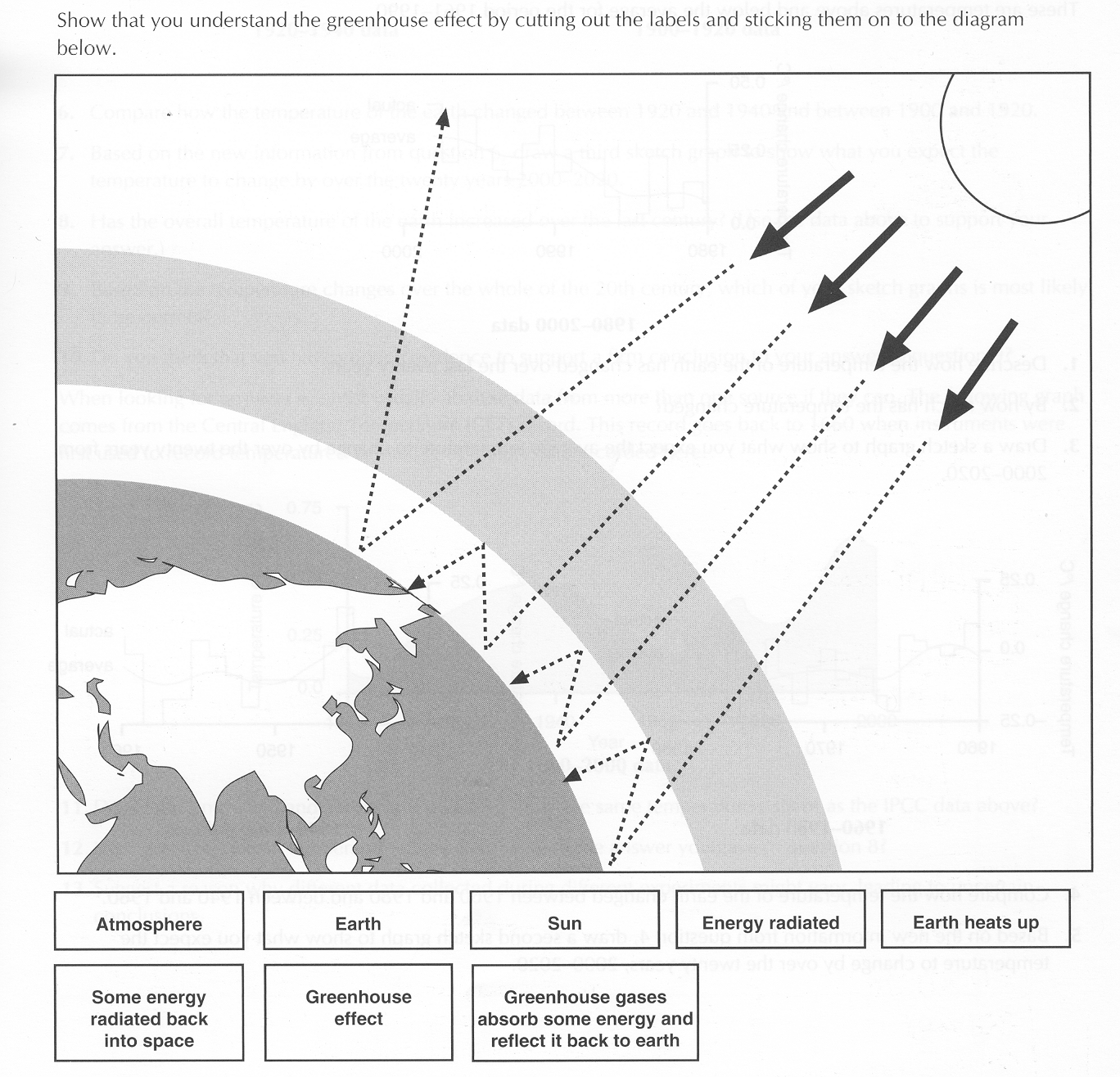 If there was no atmosphere and the greenhouse effect did not exist, what would the normal temperature of the Earth be?Outline the difference between the greenhouse effect and the enhanced greenhouse effect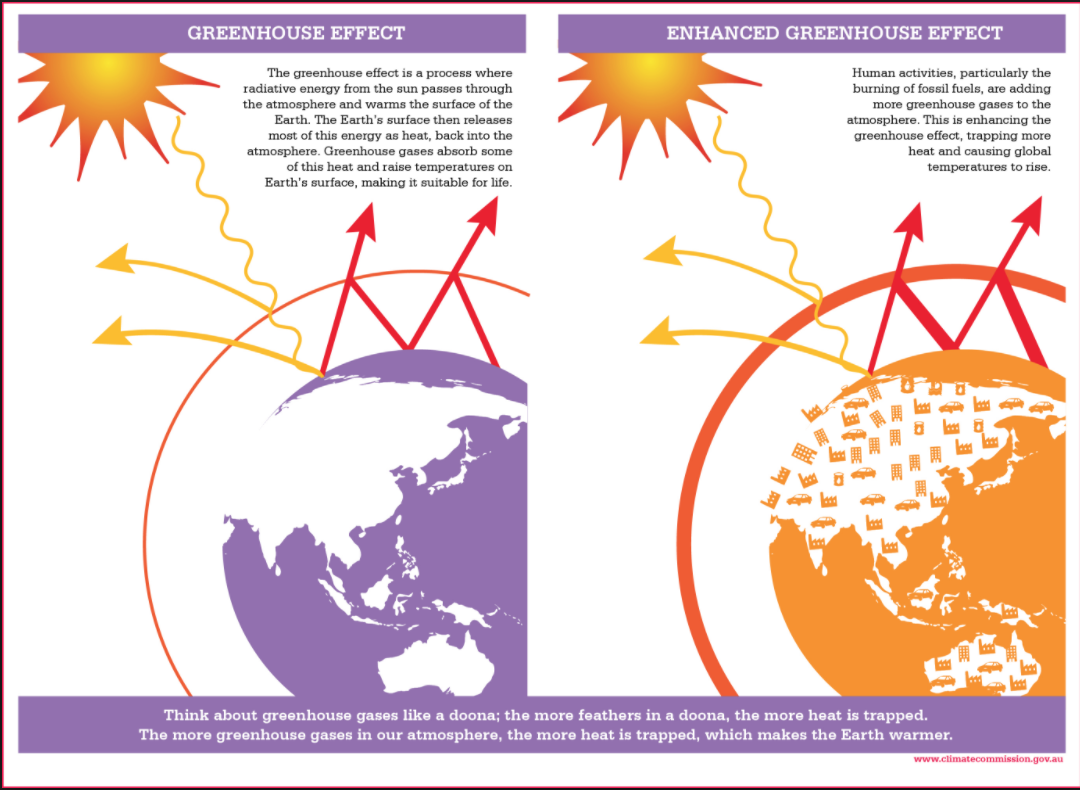 Identify the main Greenhouse gases and their sourcesThe impact of the GHGs depend on:How have human actions enhanced the Greenhouse effect? http://environment.nationalgeographic.com/environment/global-warming/What is the ‘Keeling curve´? http://scrippsco2.ucsd.edu/history_legacy/keeling_curve_lessons Analyzing Carbon Dioxide emissionsGo to http://cdiac.ornl.gov/trends/co2/sio-baj.htmlMake notes on the followingStation nameCoordinates:Period of record:Look at the graphics for overall trends and describe themExplain the annual cycles in the data (hint: how does a change in season affect carbon dioxide uptake in plants)Effect of global warming http://www.epa.gov/climatechange/science/index.htmlHow much has our global mean temperature increased in the past 100 years?When did the ten warmest years on record occur?What year was the warmest year on record?What has happened to global sea level over the past century?What are the predictions for global temperatures over the next 50 years?  100 years?7.2.U3	Human activities are increasing levels of greenhouse gases (GHGs, such as carbon dioxide, methane and water vapour) in the atmosphere, which leads to: – an increase in the mean global temperature The following table summarizes pages 146-148 in Chapter 7. Make sure you read those pages - they’re probably the most important part of the chapter! I’ve seen those topics in several past IB ESS exams, both as paper 1 and paper 2.  You should be able to discuss the effects and the mechanisms/reasons behind each one of these by the time we finish this topic. Correlation vs causation between temperature and greenhouse gas concentrations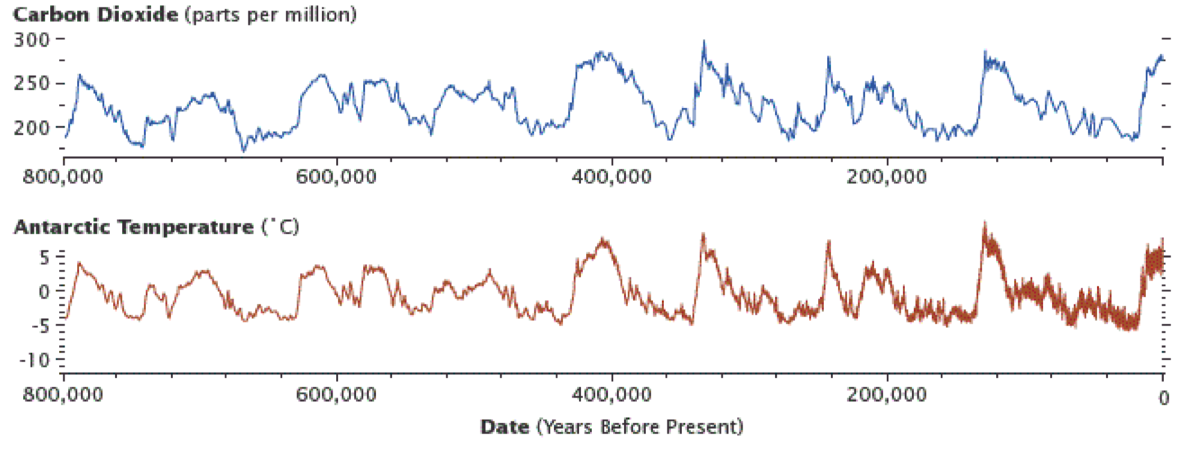 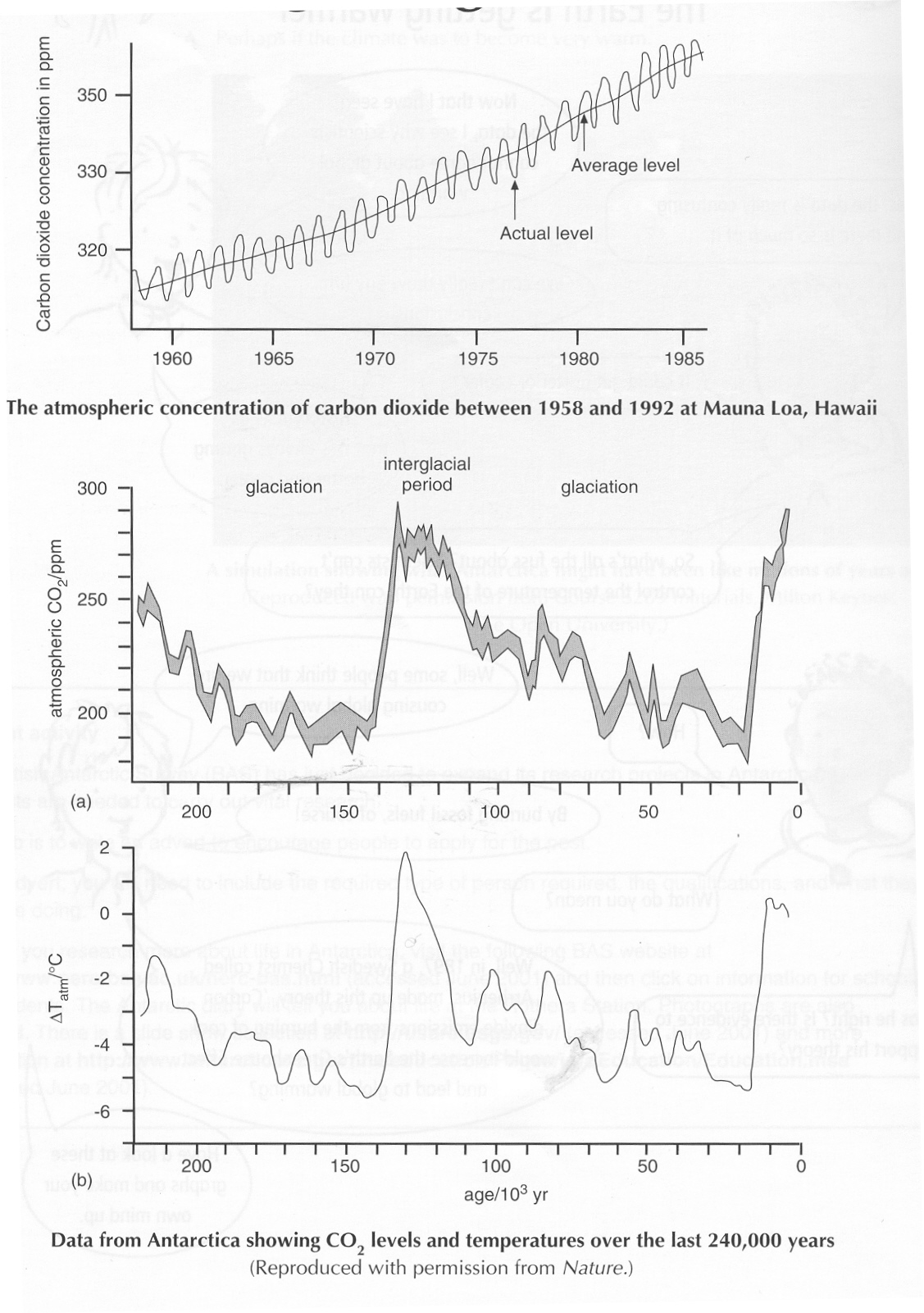 Historically, the main greenhouse gases were water vapor, carbon dioxide, nitrous oxide and methane.Evidence for the link between the concentration of carbon dioxide in the atmosphere and global mean temperatures over the last quarter of a million years is shown in the graphs. Similar data exists going back hundreds of millions of years.How was this data collected?What conclusion can you draw from the two graphs?Recent evidence for global warming The following graph shows data collected at one of the most unpolluted places on Earth, Mauna Loa, Hawaii in the middle of the Pacific Ocean.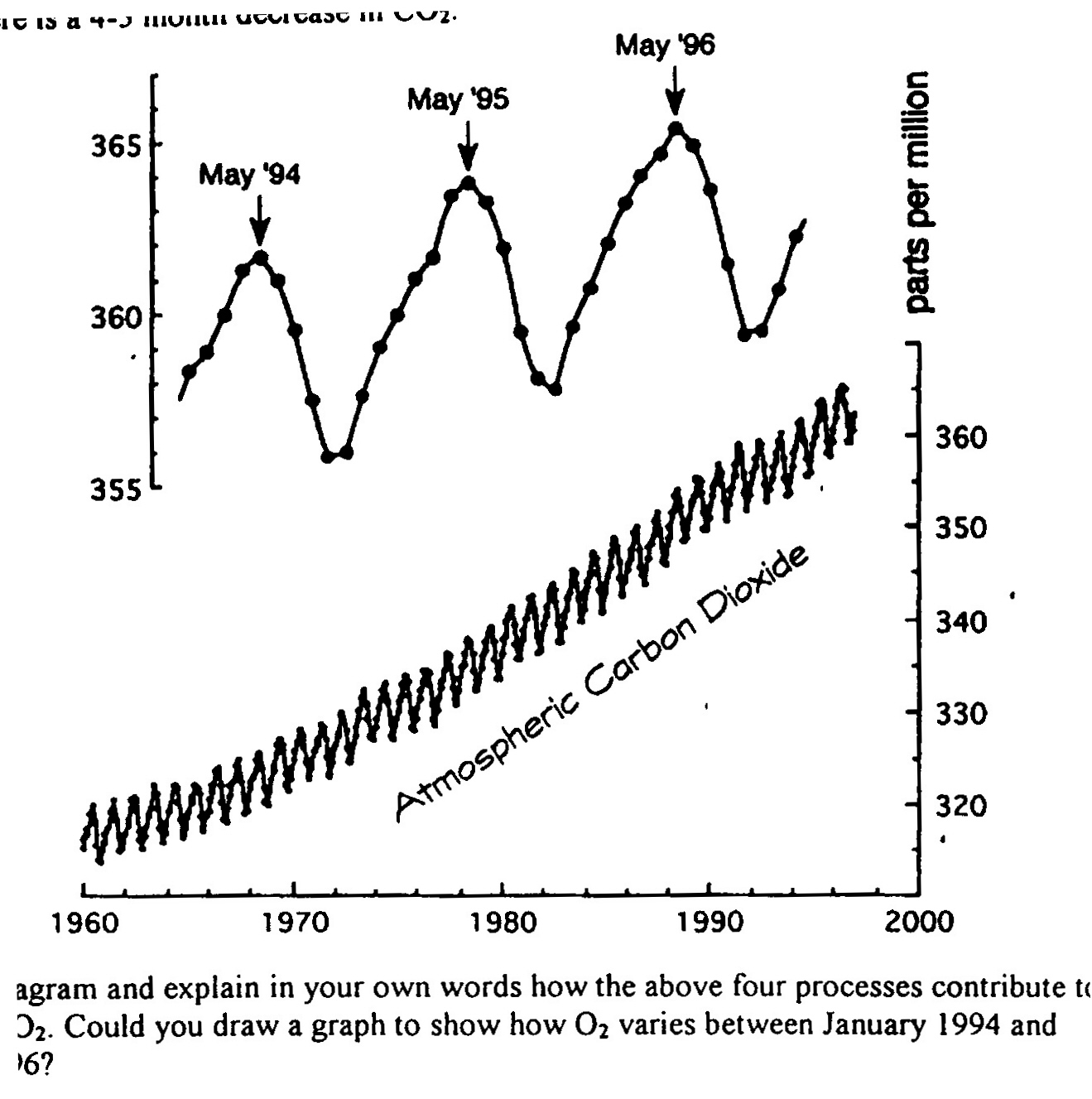 What is the increase in mean CO2 concentration in the last 40 years?Look at the more detailed inset.Why do CO2 levels decrease between May and September every year?Why do the CO2 levels climb higher each year from October until May?Global mean temperatures since the Industrial RevolutionThe graph below shows the Central England Temperatures, or CET data, which go back to 1660 when thermometers were first used.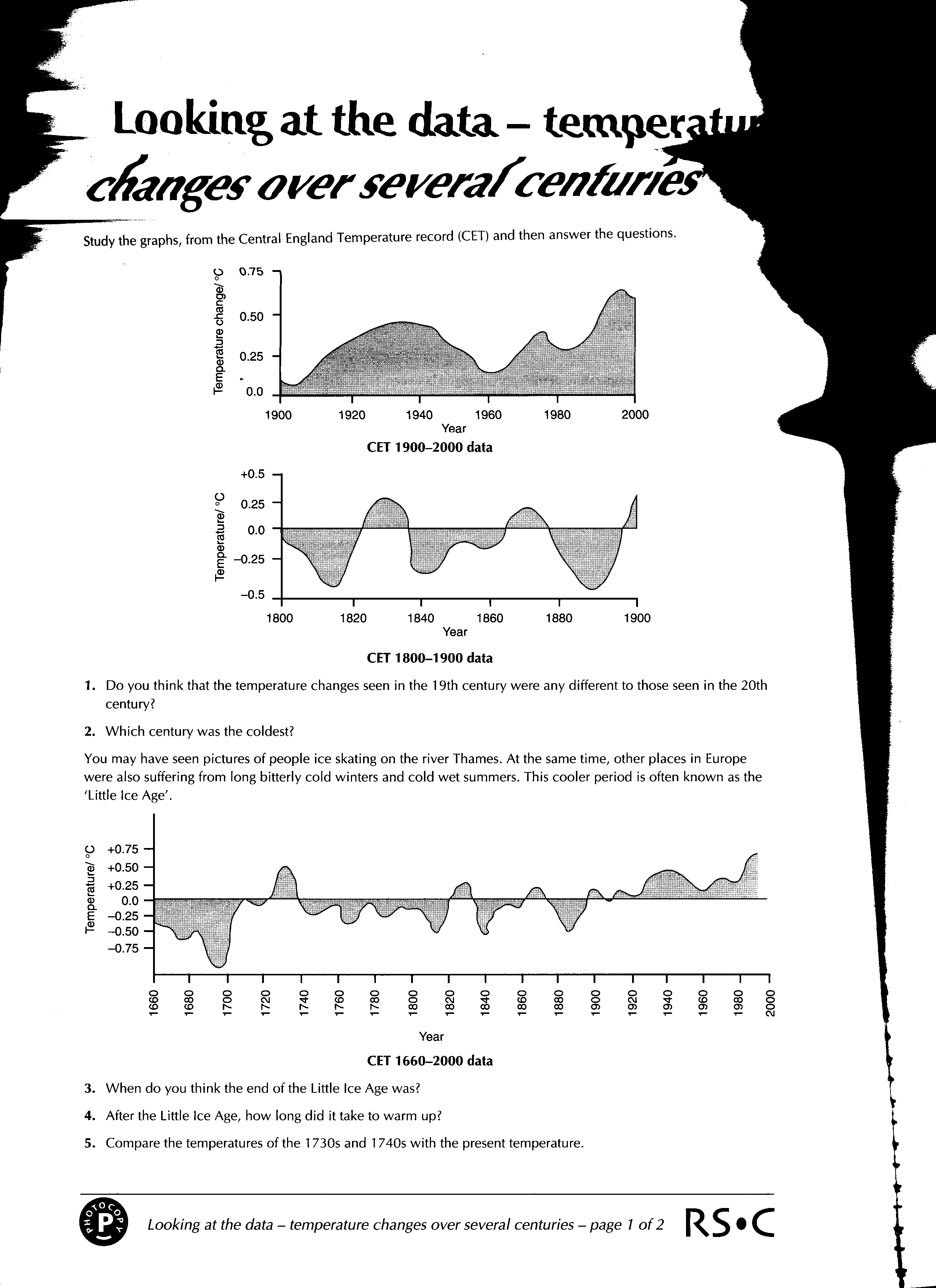 The 20th century has clearly had the warmest in recent history. In the last 100 years the average temperature has increased by 0.6°C, but this warming has speeded up, jumping 0.5°C in the last 25 years. The 10 hottest years since records began have been since 1990. Computer modelling is now used to predict future temperature increases, which currently are between 1.4 – 5.8°C.What evidence is there that methane, nitrous oxide and CFC-11 may also be contributing to global warming? Look at the graphs on the front cover.7.2.U3	Human activities are increasing levels of greenhouse gases (GHGs, such as carbon dioxide, methane and water vapour) in the atmosphere, which leads to: – increased frequency and intensity of extreme weather eventsGive a named example of an extreme weather event and its consequences7.2.U3	Human activities are increasing levels of greenhouse gases (GHGs, such as carbon dioxide, methane and water vapour) in the atmosphere, which leads to: – the potential for long-term changes in climate and weather patternsGive a named example of a long-term climate or weather pattern change and its consequences7.2.U3	Human activities are increasing levels of greenhouse gases (GHGs, such as carbon dioxide, methane and water vapour) in the atmosphere, which leads to: – rise in sea levelsGive a named example of the consequences of a rise in sea level7.2.U3	Human activities are increasing levels of greenhouse gases (GHGs, such as carbon dioxide, methane and water vapour) in the atmosphere, which leads to: Complete the table below outlining human activities which produce and release greenhouse gases. (Table source: http://www.epa.gov/climatechange/science/indicators/ghg/index.html)Also make sure you consult Table 7.1 on p.137 and compare it to the table above. A note about CFCs, ozone, and global warming: You’ll see CFCs and ozone listed in both of the tables mentioned. Don’t confuse the issues of stratospheric ozone depletion with global warming! Both CFCs and ozone do in fact act as GHGs, but their impact on UV radiation levels is more significant within the context of this ESS course.Why is water vapor seldom mentioned as a greenhouse as?7.2.U4	The potential impacts of climate change may vary from one location to another and may be perceived as either adverse or beneficial. These impacts may include changes in water availability, distribution of biomes and crop growing areas, loss of biodiversity and ecosystem services, coastal inundation, ocean acidification, and damage to human health.Use the study guide, the website https://www.epa.gov/climate-impacts and p333-335 of your textbook to summarize the impacts of climate change for each of the factors listedClimate change causes widespread and significant impacts on a global scaleList the 3 broad global warming board categories The systems diagram below was produced by the UN’s IPCC and does an excellent job of showing the inputs, outputs, and relationships among human activities, climate change processes, climate characteristics, and threats to human populations and ecosystems. I recommend studying it extensively.	(Image source: http://www.suratclimatechange.org/upload/image/climate_change.jpg)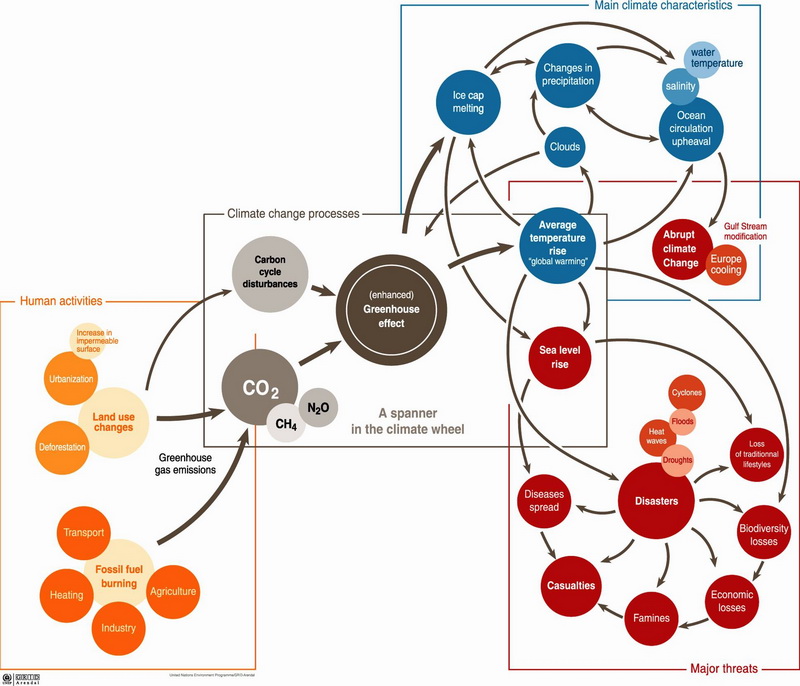 Reference the infographic found at https://bifrostonline.org/economic-impacts-of-climate-change-by-country/What is the Annual GDP loss in	China	United States	South Africa7.2.U5	Both negative and positive feedback mechanisms are associated with climate change and may involve very long time lags.7.2.A1	Discuss the feedback mechanisms that would be associated with a change in mean global temperature.Review of feedbackThe changes associated with global warming are long-term and are most easily understood in terms of feedback.Feedback is the return of part of the output from a system as input, so as to affect succeeding outputs.There are two kinds of feedback:Negative feedback is feedback that tends to reduce or counteract any deviation from an equilibrium, and promotes stability. For example, increased evaporation in tropical latitudes leads to increased snowfall on the polar ice caps, which reduces the mean global temperature.Positive feedback is feedback that amplifies or increases change; it leads to exponential deviation away from an equilibrium. For example, increased thawing of permafrost leading to an increase in methane levels, which increases the mean global temperature.
NOTE: Remember that many of the feedback mechanisms are happening simultaneously 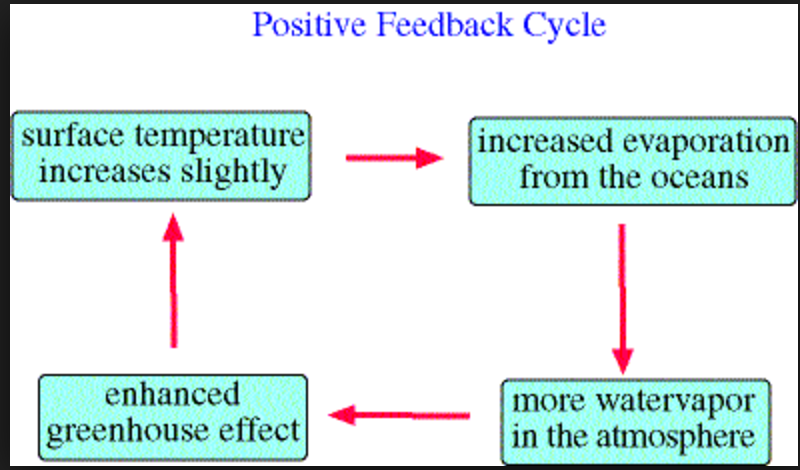 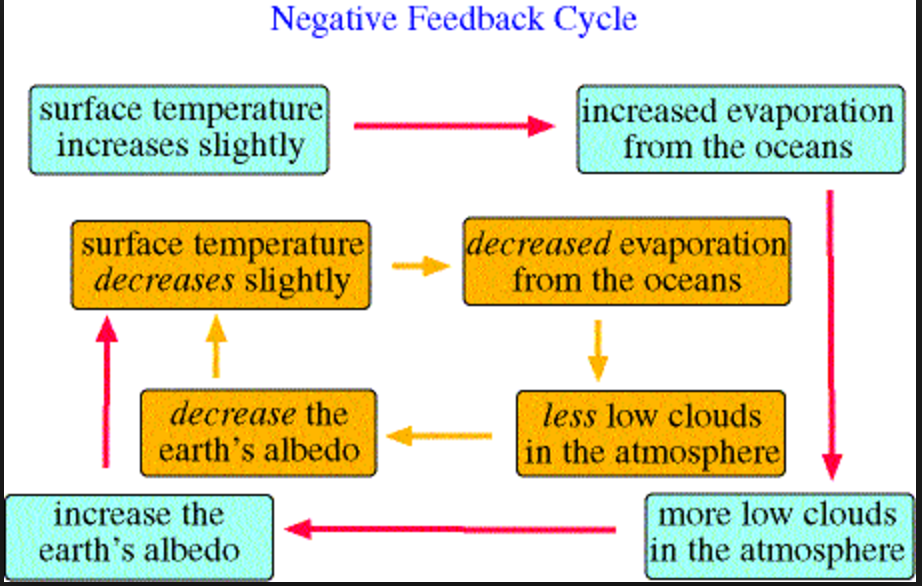 On the following pages, sketch a feedback cycle for each of the feedback mechanisms stated below in the space provided Read the following article and highlight instances of positive feedback. Draw a diagram to summarize the links.Feedbacks that could be paybacksParticularly alarming are the possibilities of indirect effects of global warming that could further accelerate climatic changes. These are known as ‘positive feedbacks’ and so far, they have not been adequately accounted for in the climate models.With the warming of the oceans and the surface air above them, evaporation would increase, increasing the amount of water vapor in the air. Water vapor is in fact the most potent natural greenhouse gas, and any increase, caused indirectly by warming due to increases in other greenhouse gas concentrations, would further trap heat. Frank Wentz, a physicist at Remote Sensing Systems of Santa Rosa, California, analyzed data from three NASA satellites to come up with the alarming conclusion that this feedback has already begun. During the 1990s he found the amount of water vapor in the atmosphere had gone up by two per cent.Once positive feedbacks are triggered, they could go on to trigger others, leading to runaway warming — the models may not predict it but that it is possible cannot be denied. Here is a hypothetical but not entirely improbable doomsday scenario. As greenhouse gases build up in the atmosphere, temperatures rise. Forests begin to dry and die back or burn. Felling continues apace, diminishing forests’ ability to fix atmospheric carbon dioxide. Areas under ice melt to expose the Earth below, which begins to soak up the sun’s heat instead of reflecting it. Long-frozen dead tundra vegetation begins to decompose releasing more carbon dioxide and methane. The seas, swollen by rising temperatures and melting polar ice, swallow densely populated coastal regions. With warming seas also begin to lose their ability to absorb carbon dioxide and could start releasing the gas already dissolved in them — estimated at 50 times the amount contained in the atmosphere... and so on. As vicious circles go this one is hard to beat.As the 20th century closed, the warming speeded up, with average global temperatures jumping 0.5°C in the last 25 years. This would be the equivalent of 2°C per century. However, the amount of change to which ecosystems can adapt is estimated at a maximum of 1°C over a century. And that is if no further changes are expected. But as Thomas Karl, director of the National Climate Data Centre put it, ‘We are already experiencing the rate of warming predicted right through this coming century. And there could be worse to come, as today’s effects are believed to be mainly the work of carbon dioxide emitted half a century ago. The much higher levels of emissions today are damage we are storing up for the future. Also, to be factored into the equation are the effects of sulfate aerosols, by-products of industrial pollution which have masked the greenhouse effect by their cooling properties. But they have a short atmospheric lifetime and as cleaner production processes become more desirable in our increasingly polluted world, their role could well decline, revealing the true extent of warming.7.2.U6	There has been significant debate due to conflicting EVSs surrounding the issue of climate change7.2.A2	Evaluate contrasting viewpoints on the issue of climate change.33. Summarize the viewpoints of the following EVS models when discussing climate change7.2.U7	Global climate models are complex and there is a degree of uncertainty regarding the accuracy of their predictionsDescribe how a global climate change model is used to predict future trendsList some of the issues with global climate modelling using the sources below:http://oceanservice.noaa.gov/education/pd/climate/factsheets/howreliable.pdfhttps://www.theguardian.com/environment/climate-consensus-97-per-cent/2015/jul/31/climate-models-are-even-more-accurate-than-you-thoughtESS can be like learning a new language. So many words are not commonly used in everyday English. This can be challenging. To help you keep up with ESS Terms, you will need to create your own ESS DICTIONARY. You should add to this over the year and keep it in your notebook or on a page file THAT YOU CAN UPDATE AND ADD TO EASILY. Most of the vocabulary words can be found either on your STUDY GUIDE or at mrgscience.com. You will be responsible for leaning the words and their meaning. Periodic quizzes will be given on the words. So, make your dictionary creative and you will remember the words more easily.KEY TERMScarbon tradingthermal expansiongreenhouse effectgas modelCFCcarbon taxglobal dimmingnegative feedbackcarbon trading​global warmingsolar radiationcoastal inundationmean global temperaturegreenhouse gasespositive feedbacktropospheric heatinggeneral circulation modelcarbon offset scheme​Hadley cellsnatural greenhouse effectenhanced greenhouse effecttime lagsmethaneclimateradiant energyfossil fuelrenewableCO2 effectanaerobic activitycoral bleachingpermafrostcarbon dioxidecarbon footprintwater vaporcombustioncorrelationice albedoacidificationheatwavepolar ice capspollutionmethanenitrous oxidedeforestationIPCCMigrationRenewable​mass transitStatementGuidance	7.2.U1Climate describes how the atmosphere behaves over relatively long periods of time, whereas weather describes the conditions in the atmosphere over a short period of time7.2.U2Weather and climate are affected by oceanic and atmospheric circulatory systems7.2.U3Human activities are increasing levels of greenhouse gases (GHGs, such as carbon dioxide, methane and water vapour) in the atmosphere, which leads to: – an increase in the mean global temperature – increased frequency and intensity of extreme weather events – the potential for long-term changes in climate and weather patterns – rise in sea level.GHGs are those atmospheric gases that absorb infrared radiation, causing globaltemperatures to be higher than they would otherwise be.Students should be able to distinguish between the natural and the enhancedgreenhouse effect and to identify a variety of human activities that contribute toGHG emissions. Students must understand the concept of tipping points and howit might be applied to climate change.7.2.U4The potential impacts of climate change may vary from one location to another and may be perceived as either adverse or beneficial. These impacts may include changes in water availability, distribution of biomes and crop growing areas, loss of biodiversity and ecosystem services, coastal inundation, ocean acidification, and damage to human health.7.2.U5Both negative and positive feedback mechanisms are associated with climate change and may involve very long time lags.7.2.U6There has been significant debate due to conflicting EVSs surrounding the issue of climate changeA minimum of two different viewpoints should be considered7.2.U7Global climate models are complex and there is a degree of uncertainty regarding the accuracy of their predictions7.2.A1Discuss the feedback mechanisms that would be associated with a change in mean global temperature.7.2.A2Evaluate contrasting viewpoints on the issue of climate change.A minimum of two different viewpoints should be consideredWeatherClimateSimilaritiesDifferencesDifferencesDifferencesDifferencesDifferencesGreenhouse GasSourceComponentPrimary EffectsSecondary Effectsoceans and sea levelsrise in sea levels fromland ice melts and flows into the ocean, andthermal expansion of warmer water inundate coastal/low-lying areas warmer water absorbs less CO2 from atmosphere (positive feedback)oceans acidifiedplankton life cycles interrupted, affecting marine foodwebspolar ice caps increased melting, total area reduced meltwater flows into oceans + dilutes saltwater, disrupting ocean currents (esp. Gulf Stream in Atlantic Ocean)glaciersincreased meltingdecreased formationshort-term increase in meltwater available to human populationslong-term decrease in same, since fewer/smaller glaciers to melt seasonallyweather patterns more violent stormsmaybe more precipitation coastal floodingmaybe longer growing seasonagriculture & food productionincrease in photosynthesisincrease respirationNo increase in NPP expanded growing seasons (growing zones move farther from equator into areas currently too cold to grow much)decrease in productivity in tropical areasplankton decrease in warmer oceans --> marine productivity/fishing impactsHow does this impact TZ?biodiversity and ecosystemstundra: permafrost melts, tundra disappears (replaced by taiga)alpine ecosystems: ecosystem shifts to higher altitude, driving local extinctionscoral reefs: increased bleaching, which decreases biodiversitydeserts: likely to expand with higher evaporation ratesincrease in forest firespests/parasites increase range to new areas plankton life cycles interrupted, affecting marine food webswater suppliesincreased evaporationdrying rivers and lakesrefer to glacier melt abovehuman healthheat waves --> death ratesred tides/algae blooms dangerous to peopleincreases in asthma and pulmonary diseasesdisease vectors spread to new areas (i.e. malaria zone widens because mosquitoes can live farther north and southhuman migration150m people displaced by 2050 (IPCC estimate)environmental refugees refugees cause economic strain to governmentstend to be concentrated in LEDCsmay lead to conflicteconomieslower heating bills/energy usedhigher cooling bills/energy usedincreased tourism in some areas, lower in othersdamage to coastal zones/increased erosiongovernments invest billions in infrastructure to protect major cities (flood/sea walls, dikes, etc) increased ag productivity in some places will help, while decreases in other places will hurt infrastructure projects costly to taxpayers, but may provide jobs and new technologyGreenhouse gasHow it is producedAverage lifetime in the atmosphere100-year global warming potentialCarbon dioxideMethaneNitrous oxideFluorinated gasesActivityAdvantages of global warmingDisadvantages of global warmingOceans and sea levelsPolar ice capsGlaciersWeather patternsFood productionBiodiversity and ecosystemsWater suppliesHuman healthHuman migrationNational economiesFeedback loopPositive feedback or amplified changeNegative feedback or dampened down changeOceansOceans are a carbon sinkRelease CO2 as they warm upStalling of North Atlantic Drift could reduce heat transfer to the north and increase temperatures dramaticallyOceans absorb more CO2 in warmer waterPhytoplankton photosynthesise fasterRate of reproduction increasesMore CO2 absorbedOceansCloudsMore evaporationMore cloudsMore heat trappedMore evaporationMore cloudsMore heat reflectedCloudsPollutionAt night cloud formation is increased by aerosolsTraps heatMore cloudsMore heat trappedBlack soot falls on iceAlbedo effect increasedIncreased heat absorptionIncreased temperaturemeltingAerosols (particularly sulphates) form condensation nucleiMore clouds formHeat reflectedAlbedo increasesReduced warming during dayPollutionPolar iceIce has high albedoHeat and light reflectedIce meltsSea and land have lower albedoMore heat absorbed  More ice meltsWarm air carries more water vapourMore precipitation (snow)More reflectionLower temperaturesMore snowPolar iceForestsForests cut and burnedLess carbon absorbedMore CO2 in atmosphereHigher temperaturesForests die or catch fireMore CO2 releasedTemperature risesCO2 absorbed as forests act as carbon sinkCO2 removed from atmosphereTemperature rise decreasesForestsTundraTemperatures risePermafrost meltsCO2 released from frozen soilMethane also releasedTundraModelSummaryEcocentricTechnocentricAnthropocentric